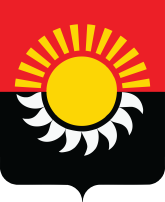 РОССИЙСКАЯ ФЕДЕРАЦИЯКемеровская область-КузбассОсинниковский городской округ Кемеровской области- КузбассаСовет народных депутатов Осинниковского городского округаРЕШЕНИЕ« » 2024г.					                                               №                                                                                    принято на заседании Совета народных 							депутатов Осинниковского городского 								округа «» мая  2024 годаО внесении изменений в Решение Совета народных депутатов Осинниковского городского округа от 21 февраля 2017 года № 296-МНА «Об утверждении Порядка формирования конкурсной комиссии и принятия ею решения о заключении договора о целевом обучении с обязательством последующего прохождения муниципальной службы»В соответствии с Федеральным законом от 23 марта 2024 года № 54-ФЗ «О внесении изменений в статью 79 Федерального закона «Об общих принципах организации местного самоуправления в Российской Федерации» и статью 28.1 Федерального закона «О муниципальной службе в Российской Федерации» Законом Кемеровской области - Кузбасса от 25 апреля 2024 года № 36-ОЗ «О внесении изменений в приложение 4 к Закону Кемеровской области «О некоторых вопросах прохождения муниципальной службы» статьей 29 Устава Осинниковского городского округа Кемеровской области - Кузбасса, Совет народных депутатов Осинниковского городского округа решил:1. Внести в решение Совета народных депутатов Осинниковского городского округа от 21 февраля 2017 года № 296-МНА «Об утверждении Порядка формирования конкурсной комиссии и принятия ею решения о заключении договора о целевом обучении с обязательством последующего прохождения муниципальной службы» следующие изменения:1.1. В Приложении  к Решению «Порядок формирования конкурсной комиссии и принятия ею решения о заключении договора о целевом обучении с обязательством последующего прохождения муниципальной службы»:1.1.1. Пункт 7 раздела II. Проведение заседания и принятие итогового решения изложить в следующей редакции:«7. Право участвовать в конкурсе на заключение договора о целевом обучении имеют граждане, владеющие государственным языком Российской Федерации, получающие профессиональное образование соответствующего уровня впервые и не имеющие обязательств по ученическому или иному договору, влекущему возникновение трудовых отношений после окончания обучения.»;1.1.2.Подпункт 6 пункта 10 раздела II. Проведение заседания и принятие итогового решения изложить в новой редакции:«6) справку образовательной организации, подтверждающую, что гражданин получает профессиональное образование соответствующего уровня впервые и не имеет обязательств по ученическому или иному договору, влекущему возникновение трудовых отношений после окончания обучения, а также содержащую информацию об образовательной программе, которую он осваивает (с указанием наименования профессии, специальности или направления подготовки), о результатах прохождения гражданином промежуточных аттестаций в соответствии с учебным планом, о выполнении им обязанностей, предусмотренных уставом и правилами внутреннего распорядка образовательной организации.».2.Направить настоящее решение Главе городского округа для подписания и официального опубликования.	3.Опубликовать настоящее решение в газете «Время и жизнь».	4.Решение вступает в силу со дня, следующего за днем официального опубликования.Председатель Совета народных депутатовОсинниковского городского округа                                                              Н.С. КоваленкоГлава Осинниковскогогородского округа                                                                                             И.В. Романов